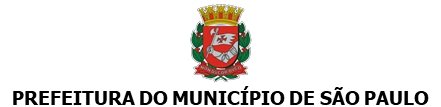 SECRETARIA MUNICIPAL DE DIREITOS HUMANOS E CIDADANIACoordenação de Promoção da Igualdade RacialRua Libero Badaró, 119, 9º Andar - Bairro Centro - São Paulo/SP - CEP 01009-000 Telefone: 11-2833-4307PROCESSO 6074.2020/0004790-1Ata SMDHC/CPDDH/CPIR Nº 085080114São Paulo, 19 de junho de 2023.ATA DA REUNIÃO DO CONSELHO MUNICIPAL DE DEFESA E PROMOÇÃO DA LIBERDADE RELIGIOSA – COMPLIR.Data: 27/04/2023 Hora: 14h.Local: Remoto - via microsoft teamsObservação: Segunda Reunião Extraordinária do Conselho Municipal de Defesa e Promoção da Liberdade Religiosa – COMPLIR de 2023, foi cancelada por falta de quórum.BRUNO VICENTE PIMENTEL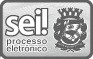 Assessor(a) IIEm 19/06/2023, às 17:24.A autenticidade deste documento pode ser conferida no site http://processos.prefeitura.sp.gov.br, informando o código verificador 085080114 e o código CRC B9FD529B.Ata Abril 2023 Extraordinária (085080114)	SEI 6074.2020/0004790-1 / pg. 1